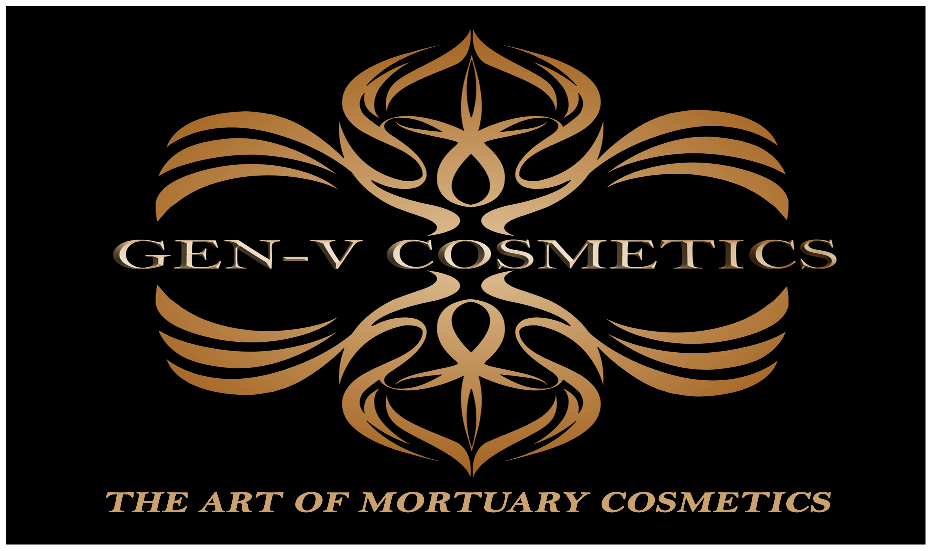 Bryan A. Isley                                                              FOR IMMEDIATE RELEASE:  JULY 5, 2022 336-792-6637info@genesis-v.comwww.genesis-v.com                                      GEN-V Mortuary Cosmetics launches new product lineBurlington, NC, July 2022   GEN-V has announced the launch of their new product line. The parent company has been in business for over 15 years. GEN-V focuses on the funeral services industry by introducing a portfolio of product launches backed with intellectual property. With this new launch, GEN-V aims to provide a more natural look for those who have passed away. We can successfully achieve this by merging old-line knowledge and experience, with new innovations. "GEN-V’s goal is to help embalmers, funeral directors, morticians and makeup artists job more consistent and stress free” said President of GEN-V, Bryan A. Isley. "We believe that our new product line achieves this." To learn more:www.genesis-v.comBryan Isley256 West Trade StreetBurlington, NC 27217, USAPH: 336-792-6637EMAIL: info@genesis-v.com